DOMANDA DI ISCRIZIONE NUOVO ASSOCIATO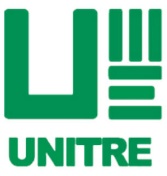    SEDE DI BARGA			ANNO ACCADEMICO __________Cod. locale socio				Tessera nazionale UNITRE n.Io sottoscritto/a: cognome . . . . . . . . . . . . . . . . .   nome . . . . . . . . . . . . . . . . . . residente in . . . . . . . . . . . . . . . . . via . . . . . . . . . . . . . . . . . . . . . cap . . . . . . .nato a . . . . . . . . . . . . . . . . . . .il . . . . . . . . . . . C. F.. . . . . . . . . . . . . . . . . . . . tel..  . . . . . . . . . . . . . . . . . . . . .  mail . . . . . . . . . . . . . . . . . . . . . . . . . . . . . .CHIEDOdi potermi associare a codesta Università della Terza Età – APS - Sede di Barga
e dichiaro di conoscere e accettarne integralmente lo Statuto, il Regolamento e di attenermi alle deliberazioni legalmente adottate dai suoi Organi associativi.Verso contestualmente la quota associativa annuale determinata in € 20,00Data . . . . . . . . . .			firma . . . . . . . . . . . . . . . . . . . . . . .N° RICEVUTA _________________________Informativa ai sensi dell’art. 13 del Regolamento Europeo 679/2016Ai sensi dell’art. 13 del Regolamento Europeo 679/2016 e in relazione ai dati personali di cui l'Associazione entrerà nella disponibilità con la sua iscrizione, Le comunichiamo quanto segue:Co-titolari del trattamentoCo—titolari del trattamento sono l'UNITRE Sede di BARGA, in persona del suo presidente pro tempore SONIA MARIA ERCOLINI, con sede in   Viale Cesare Biondi 15, Barga 55051 (LU) e l’ASSOCIAZIONE NAZIONALE DELLE UNIVERSITA' DELLA TERZA ETA'—APS in persona del presidente pro tempore GUSTAVO CUCCINI con sede in Corso Francia 5 — 10138 Torino Per comunicare con i Co—titolari del trattamento, Lei potrà inviare lettera raccomandata agli indirizzi sopra specificati oppure un messaggio di posta elettronica rispettivamente a sede@unitre.net e unitre@unitre.netFinalità del trattamento dei datiI Suoi dati saranno trattati esclusivamente per consentire lo svolgimento del rapporto associativo e delle attività istituzionali dell‘Associazione e, dunque, a titolo esemplificativo, per l’invio di comunicazioni inerenti al calendario e al programma dei corsi ed alle ulteriori iniziative della Associazione, la convocazione di assemblee e riunioni degli organismi associativi, la registrazione del pagamento della quota associativa.I Suoi dati potranno, altresì, essere trattati per l’adempimento di obblighi imposti dalla legge, in particolare in materia fiscale, contabile e assicurativa.Il trattamento potrà avvenire sia attraverso strumenti analogici sia attraverso dispositivi informatici, nei limiti strettamente necessari a far fronte alle finalità sopra indicate ed esclusivamente con modalità implicanti l’intervento umano.Fondamento giuridico del trattamentoll trattamento dei Suoi dati è effettuato nel rispetto del Regolamento, in quanto:necessario per lo svolgimento del rapporto associativo, volontariamente costituito fra Lei e l’‘Associazione;necessario per adempiere ad obblighi di legge;fondato sul Suo espresso consenso.Conseguenze del rifiuto di conferire i dati personaliI dati richiesti risultano indispensabili per consentire lo svolgimento del rapporto associativo e per permettere all'Associazione di adempiere ad obblighi stabiliti dalla legge. Pertanto, il Suo eventuale rifiuto di comunicare alla Associazione i dati richiesti sarebbe ostativo alla costituzione del rapporto associativo o alla sua prosecuzione.Conservazione dei datiI Suoi dati, oggetto di trattamento per le finalità sopra indicate, saranno conservati finché perdurerà il rapporto associativo.Cessato il rapporto associativo, i Suoi dati resteranno conservati negli archivi della Associazione, per essere trattati esclusivamente ove necessario per adempiere ad obblighi imposti dalla legge.Comunicazione e trasferimento dei datiI Suoi dati potranno essere comunicati a:consulenti dell'Associazione che svolgano prestazioni funzionali ai fini sopra indicati;istituti bancari e assicurativi che svolgano prestazioni funzionali ai fini sopra indicati;autorità giudiziarie o amministrative per l’adempimento degli obblighi di legge.Senza il Suo esplicito consenso, i Suoi dati non saranno oggetto di trasferimento né in Stati membri dell'Unione Europea né in Paesi terzi non appartenenti all’Unione Europea.Profilazione e diffusione dei datiI Suoi dati non saranno soggetti né a diffusione né ad alcun processo decisionale interamente automatizzato, ivi compresa la profilazione.Diritti dell’interessatoIn forza del Regolamento, Lei ha sempre diritto di:chiedere all’Associazione |'accesso ai Suoi dati personali e alle informazioni relative agli stessi; la rettifica dei dati inesatti o I'integrazione di quelli incompleti; la cancellazione dei dati personali che La riguardano (al verificarsi di una delle condizioni indicate nell‘art. 17, paragrafo 1, del Regolamento e nel rispetto delle eccezioni previste nel paragrafo 3 dello stesso articolo); la limitazione del trattamento dei Suoi dati personali (al ricorrere di una delle ipotesi indicate nell'art. 18, paragrafo 1, del Regolamento);richiedere ed ottenere dalI'Ass0ciazione - neIl'ipotesi in cui il trattamento sia effettuato su base consensuale e in forma automatizzata - la restituzione dei Suoi dati personali in un formato strutturato e leggibile da dispositivo informatico, anche al fine di trasferire tali dati ad un altro titolare del trattamento (diritto alla portabilità dei dati personali);opporsi in qualsiasi momento al trattamento dei Suoi dati personali;revocare il consenso in qualsiasi momento, limitatamente alle ipotesi in cui il trattamento sia basato sul Suo consenso per una o più specifiche finalità e riguardi dati personali comuni (ad esempio data e luogo di nascita o luogo di residenza), fermo restando che il trattamento basato sul Suo consenso ed effettuato antecedentemente alla revoca dello stesso conserva, comunque, la sua liceità;proporre reclamo a un‘autorità di controllo (Garante per la protezione dei dati personali).Il sottoscritto   . . . . . . . . . . . . . . . . . . . . . . . . . . . . . . . . . . . . . . . . . .                Cod. Fisc  . . . . . . . . . . . . . . . . . . . . . . . . . . . . . . . . . . . .presa visione dell'informativa che precede, 	□  presta il consenso. 	□  nega il consensoal trattamento dei propri dati personali e all’eventuale pubblicazione di proprie immagini e suoni (video/audio) sul sito internet dell’Associazione, sulla sua pagina face book e/o su altri social media, per le finalità a secondo le modalità indicate nell’informativa.Luogo e data:   . . . . . . . . . . . . . . . . . . . . 			Firma per accettazione:     . . . . . . . . . . . . . . . . . . . . . . .